
1 день прилет  в Баку 

Встреча в аэропорту  Баку с табличкой “TRAVEL BEE” . Трансфер в отель  3*. Свободное время .2 день Лагидж-Шеки Утром мы выйдем из Баку и поедем в Шеки. На пути из Баку в Шамахи находится село Мараза, известное своим уникальным памятником - двухэтажным мавзолеем-мечетью XV века под названием Дири-Баба, расположенным напротив старого кладбища. Долгое время местные жители хранили легенду о том, что там был похоронен нетленный святой Дири-Баба. Продолжая путь в Шамаху, вы увидите историческую мечеть Джума (10 век, реконструированная в 19 веке), многочисленные руины 10-17 веков и мавзолей Йедди Гумбеза. Проедим через каньон реки Гирдиманчай и посетим  Лахидж, место 5-го века, богатое своими историческими и архитектурными ценностями. Лахидж - древняя деревня с очаровательными привлекательными тротуарами, инкрустированными камнями. Он славится средневековыми системами водоснабжения и канализации, а также традиционными мастерскими по изготовлению ювелирных изделий, изделий из меди, ковров, керамики, кинжалов и железных инструментов. * Поездка в Лахидж зависит от погодных условий.  Отправляемся  из Лагиджа в Шеки. По дороге мы остановимся в Габале, чтобы увидеть церковь местного христианского меньшинства удинов в селе Нидж. Ночь в Шеки. 3 день Шеки По прибытии в Шеки посетите дворец Шеки-хана. Уникальное по красоте двухэтажное здание дворца поражает своим великолепным интерьером и экстерьером. Фасад дворца богато расписан неподтвержденными рисунками, на которых изображены сцены охоты и войны, а также сложные геометрические и растительные узоры. В центре огромное витражное окно из разноцветной стеклянной мозаики (примечательно, что на один квадратный метр было использовано до 5000 стеклянных осколков). Другие меньшие окна дворца также сделаны из кусочков цветного стекла и покрыты ажурными каменными решетками. Основным материалом для строительства дворца было сырье, кирпичи, речные камни, платаны и дубы. Самое удивительное, что для строительства не было использовано ни единой капли гвоздя или клея! Все на месте благодаря специальному решению, формула которого была потеряна навсегда. Также мы посетим Карвансерай 18 века в Шеки. Затем отправляйтесь в сельскую местность в деревню Киш со старейшей на Кавказе церковью первого века и насладитесь прогулкой по предгорьям Кавказа. Возвращение в Баку. Ночь в Баку. 4 день Обзорная экскурсия по Баку Обзорный тур -  Экскурсия начинается с посещения Аллеи Шехидов в Нагорном парке Баку, где вы сможете насладится панорамным видом на Бакинскую бухту. Затем мы продолжим тур и посетим знаменитый Ичери Шехер (Старый город) с его историческими зданиями и узкими улочками. Войдите в город через Шемахинские ворота, посетите дворец Ширваншахов 14-17 лет, резиденцию одной из могущественных династий в истории Азербайджана. Затем мы идем к средневековому Карван-сараю, который был одним из главных пунктов остановки для великих караванов, путешествующих по древнему Великому шелковому пути. После этого мы увидим очаровательную Девичью башню 9-12 вв. (за дополнительную оплату),, символ города Баку. История башни полна множества легенд до наших дней. Вы можете увидеть старые средневековые ванны, окружающие башню. Насладитесь видом внушительных особняков нефтяных баронов, построенных в нефтяной бум 1870-1914 годов. Далее гостей ждет небольшая прогулка вдоль Бакинской Набережной и выход оттуда на знаменитую центральную улицу «Торговая», которая является излюбленным местом посещения, как местного населения, так и туристов.
5 день Домой

После завтрака мы сдаем номера и отправляемся в аэропорт имени Гейдара Алиева. 
Стоимость:
Цена на человека при двухместном размещении 368$ 
Цена на человека при одноместном размещении 820$ 
Цена на человека при трехместном размещении  390$ 
*стоимость приведена справочно в $ - оплата в рублях по курс ЦБ РФ+2,5% Примечание: Компания Travel Bee  не несет ответственность за  погодные условия и режим работы экскурсионных объектов и может внести некоторые изменения в программу, а именно:- замена экскурсий на аналогичные - изменение дней проведения экскурсий- объединение экскурсий в случае невозможности оказания какого-либо пункта по вине погодных или технических условийВ стоимость тура входит:                Транспортное и экскурсионное обслуживание Входные билеты в музеи (дворец Ширваншахов, Гобустан, Атешгах ,Янардаг, Дири-Баба, Йедди Гумбеза, Карвансарай, Албанская церковь)Проживание в отеле 3*, питание “завтраки ”В стоимость не входит:
Авиабилеты 
Страховка
Персональные расходы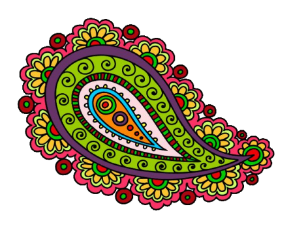 Экскурсионная программа  "Сокровища Каспия"
5 дней // 4 ночи